UNIVERSIDAD INDUSTRIAL DE SANTANDER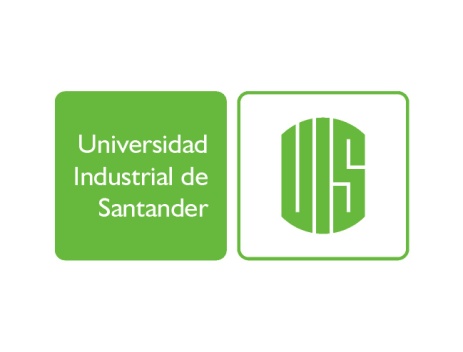 VICERRECTORÍA ACADÉMICACENTRO PARA EL DESARROLLO DE LA DOCENCIA EN LA UIS - CEDEDUISBANCO DE SITIOS DE INTERES – MATERIAL EDUCATIVO WEBEste es un listado de algunos sitios donde pueden encontrar material educativo de simulación y contenidos para   su espacio en Aula Virtual.Descripción Sitio WebSimulaciones en cienciashttp://phet.colorado.edu/es/simulations/category/newPaquetes de química computacional:http://www.webmo.net/Sitio interesante de física:http://www.colorado.edu/physics/2000/index.plSimuladores de Física y QuímicaFísica divididos por temashttp://www.walter-fendt.de/ph14s/Recopilación de varios simuladores Física y Química https://sites.google.com/site/smmfisicayquimica/simuladoresSimuladores de matemáticas y física “Math and Physics Applets”http://www.falstad.com/Simuladores  proporcionados por el Instituto Nacional de Tecnologías Educativas y de Formación del Profesorado (INTEF) “ESPAÑA”http://recursostic.educacion.es/fprofesional/simuladores/web/VECTORES, Representaciones Gráficas, Taller de astronomía, FÍSICAhttp://enebro.pntic.mec.es/~fmag0006/index.htmlSimuladores en Físicahttp://www.enciga.org/taylor/lv.htmLaboratorio Virtual con simuladores en ciencia y tecnología.http://www.ibercajalav.net/actividades.php?codopcion=2252&codopcion2=2257&codopcion3=2257Simulaciones en cienciashttp://phet.colorado.edu/es/simulations/category/newhttp://phet.colorado.edu/en/simulations/translated/esPaquetes de química computacionalhttp://www.webmo.net/Sitio interesante de física:http://www.colorado.edu/physics/2000/index.plSimuladores descargables:Estadística, Matemáticas, Físicahttp://www.eduteka.org/instalables.php3Simuladores para la saludhttp://www.nasajpg.com/simuladores-medicos/Simulador, descubre la patología del paciente.http://www.nasajpg.com/publicaciones/simulador-colocacion-ekg-on-line/Simulador del Cuerpo Humano(Recomendado)http://bodybrowser.googlelabs.com/body.html#Simulador para construir un atomohttp://phet.colorado.edu/es/simulation/build-an-atomSimulador sobre Ecuaciones Químicashttp://phet.colorado.edu/es/simulation/balancing-chemical-equationsSimulador sobre reacciones químicas y reactivo límitehttp://phet.colorado.edu/es/simulation/reactants-products-and-leftoversSimulador de configuración electrónicahttp://www.keithcom.com/atoms/index.phpSimulador sobre tabla periódicahttp://www.colorado.edu/physics/2000/applets/a2.htmlSimulador sobre formas moleculareshttp://phet.colorado.edu/es/simulation/molecule-shapesSimulador sobre polaridad molecular URLhttp://phet.colorado.edu/es/simulation/molecule-polarity